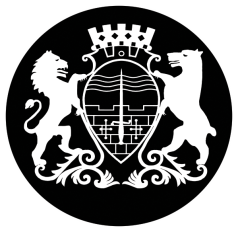 JOB SPECIFICATION : SUPPORT STAFFPOST TITLE:  CleanerSalary:   £8.20     per hour ;  49.6 weeks per year, some school holiday workResponsible to:  Site ManagerConditions of Service Holidays to be taken during school holiday timesThe caretaking and cleaning team as a whole are responsible for maintaining a high standard of cleanliness throughout the school.  Each cleaner will be responsible for an area and will be expected to clean to the frequency and standard set out.  At the direction of the Headmaster, Headmaster’s PA or Site Manager, cleaning staff will clean other areas as required.Monitoring of cleaning will be undertaken by the Site Manager, Caretakers and the Headmaster or Headmaster’s PA also will carry out spot checks on any aspect of cleanliness as it is felt appropriate.Main DutiesToilet and Cloakroom AreasClean lavatory basins with appropriate cleaner providedClean inside and outside surround of sinksClean tapsRefill toilet dispensers in all cubiclesRefill paper towels in each dispenser where appropriateWipe tilesPolish mirrorsWipe paintworkEmpty black sacks/rubbish binsClean and mop floor with appropriate cleaner as instructedClassrooms/Staff Room/Offices/Meeting Rooms and Library AreasVacuum (spot clean where necessary)Hard flooring – dust control sweep or vacuum, damp mop Furniture/desks – damp dust (all removable furniture must be pulled out and cleaned under)Fixture and fittings – dust and damp wipe (including skirting, pipes, window ledges, etc)Bins- empty daily and damp wipe monthly Clean inside and outside surrounds of sinksRemove marks from glass, doors and wallsClean telephonesCorridorsVacuum (spot clean where necessary)Hard flooring – dust control sweep or vacuum, damp mop Furniture  - damp dust ( all removable furniture must be pulled out and cleaned under)Fixture and fitting – dust and damp wipe (including skirting, pipes, window ledges)Remove marks from glass, doors and wallsStairsVacuum carpet (spot clean where necessary)Hard flooring – dust control sweep or vacuum, damp mopDamp dust all furniture, pulling out any removable furniture and cleaning underFixtures and fittings – dust and damp wipeRemove marks from glass, doors and wallsArt Block/Medical Room/Kitchen areasClean and disinfect sinks inside and outside with appropriate cleanerWipe and disinfect all work surfaces, kitchen units and tilesPolish mirrorsWipe windowsillsClean lavatory basin with appropriate cleaner providedClean and mop floorClean telephonesAny other duties as required from time to time.Skills/Ability/KnowledgeAbility to carry out general cleaning duties as detailed aboveMust be punctual and reliableAbility to manage time effectively to complete tasks to a high levelAbility to prioritise workAble to work with minimum supervisionAbility to work both alone and within a team to achieve specified standardsBe flexible to changing demands of the postTake pride in a job well doneWilling to undertake any training relevant to the roleMust be in good physical healthExperienceAble to communicate clearly, understand and follow instructionsExperience of undertaking general cleaning dutiesReviewed and amended: CLT Sept 2018